BFI Film Academy 2017 at Film Oxford Course Dates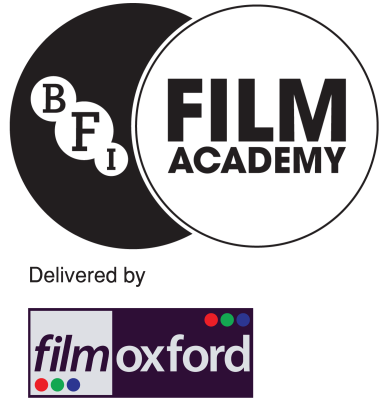 Course Dates:   You will need to make sure that you can attend all these dates.Monday October 23rd	10:00 – 17:00Tuesday October 24th	10:00 – 17:00Wednesday October 25th	10:00 – 17:00Thursday October 26th	10:00 – 17:00Friday October 27th		10:00 – 17:00Saturday November 11th	10:00 – 17:00 Sunday November 12th	10:00 – 17:00Monday 20th November – Friday 1st December. Period for Arts Award Leadership delivery – approximately 4 hours -(to be determined by participant)Sunday November 19th	10:00 – 17:00Saturday December 2nd 	10:00 – 17.00Sunday December 3rd	10:00 – 17:00Deadline for applications: Thursday 5th October 2017Successful applicants will be notified by Thursday 12th October 2017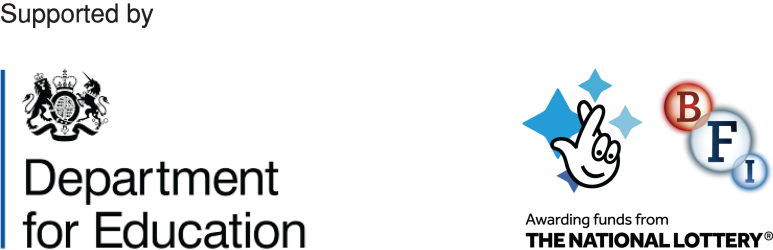 